Na osnovu člana 38. stav 1. Zakona o planskom sistemu Republike Srbije ("Službeni glasnik RS", broj 30/18) i člana 43. stav 1. Zakona o Vladi ("Službeni glasnik RS", br. 55/05, 71/05 - ispravka, 101/07, 65/08, 16/11, 68/12 - US, 72/12, 7/14 - US, 44/14 i 30/18 - dr. zakon), Vlada donosi ODLUKU
O IZMENI STRATEGIJE PAMETNE SPECIJALIZACIJE U REPUBLICI SRBIJI ZA PERIOD OD 2020. DO 2027. GODINE("Sl. glasnik RS", br. 96/2023)U Strategiji pametne specijalizacije u Republici Srbiji za period od 2020. do 2027. godine ("Službeni glasnik", broj 21/20, u daljem tekstu: Strategija), unose se izmene mera i pokazatelja na nivou opšteg i specifičnih ciljeva:1. Na nivou opšteg cilja briše se pokazatelj: "Prosečna stopa rasta registrovanih patenata u zemlji i u inostranstvu za pronalaske domaćih pronalazača na osnovu međunarodne i/ili evropske prijave patenta". Uvode se novi pokazatelji:- "Zaposlenost u uslužnim delatnostima zasnovanim na znanju kao procenat ukupne zaposlenosti". Jedinica mere (%); izvor provere - Eurostat; početna vrednost - 29,0; bazna godina - 2021.; ciljana vrednost u 2025. godini - 32,0.- "Učešće izvoza srednje i visoko-tehnoloških proizvoda u ukupnom izvozu proizvoda". Jedinica mere (%); Izvor provere - Republički zavod za statistiku; Početna vrednost - 32,88; Bazna godina - 2021.; ciljana vrednost u 2025. godini - 40,0.- "Učešće izvoza usluga zasnovanih na znanju u ukupnom izvozu usluga". Jedinica mere (%); Izvor provere - Republički zavod za statistiku; Početna vrednost - 54,36; Bazna godina - 2021.; ciljana vrednost u 2025. godini - 60,0.- "Ulaganja poslovnog sektora u I&R u procentima BDP-a". Jedinica mere (%); Izvor provere - Republički zavod za statistiku; Početna vrednost - 0,45; Bazna godina - 2021.; ciljana vrednost u 2025. godini - 0,55.2. Na nivou Posebnog cilja 1, postojeći pokazatelj menja se i glasi: "Udeo naučno istraživačkih radova u 4S oblastima u ukupnom broju naučno-istraživačkih radova", izvor podataka - Web of Science; početna vrednost - 19,1; bazna godina - 2021.; ciljana vrednost u 2025. godini -23,0. Pored postojećeg, uvode se novi pokazatelji:- "Udeo naučno istraživačkih radova u ukupnom broju svetskih radova u oblastima 4S". Jedinica mere (%); izvor provere - Web of Science; početna vrednost - 0,214; bazna godina - 2021.; ciljana vrednost u 2025. godini - 0,22.- "Udeo naučno istraživačkih radova iz Republike Srbije u odnosu na ukupan broj radova u svetu (kumulativno)". Jedinica mere (%); izvor provere - Web of Science; početna vrednost - 0,265; bazna godina - 2021.; ciljana vrednost u 2025. godini - 0,275.- "Udeo objavljenih radova sa stranim ko-autorima u ukupnom broju objavljenih radova u oblastima 4S". Jedinica mere (%); izvor provere - Web of Science; početna vrednost - 52,0; bazna godina - 2021.; ciljana vrednost u 2025. godini - 35,0.- "Udeo broja citata naučno istraživačkih radova iz Republike Srbije u ukupnim svetskim citatima (kumulativno)". Jedinica mere (%); izvor provere - Web of Science; početna vrednost - 0,168; bazna godina - 2021.; ciljana vrednost u 2025. godini - 0,2.- "Ukupan broj međunarodnih projekata u okviru programa Horizont Evropa na kojima su učestvovali domaći istraživači". Jedinica mere (%); izvor provere - NITRA; početna vrednost - 70,0; bazna godina - 2021.; ciljana vrednost u 2025. godini - 150,0.- "Ukupan udeo COST akcija na kojima su učestvovali domaći istraživači". Jedinica mere (%); izvor provere - NITRA; početna vrednost - 93,0; bazna godina - 2021.; ciljana vrednost u 2025. godini - 93,6.- "Ukupan broj međunarodnih projekata u okviru programa EUREKA na kojima su učestvovali domaći istraživači". Jedinica mere (broj); izvor provere - NITRA; početna vrednost - 3; bazna godina - 2021.; ciljana vrednost u 2025. godini - 10.- "Udeo sredstava iz inostranstva za I&R u ukupnom finansiranju I&R". Jedinica mere (%); izvor provere - RZS; početna vrednost - 15,9; bazna godina - 2021.; ciljana vrednost u 2025. godini - 18.3. Na nivou Posebnog cilja 2, brišu se pokazatelji: "Učešće visokotehnološkog izvoza u ukupnom izvozu", "Ulaganja poslovnog sektora u I&R u procentima BDP-a" i "Indeks saradnje između aktera četvorostrukog heliksa". Uvode se novi pokazatelji:- "Broj razvijenih inovativnih proizvoda ili usluga nastalih kao rezultat podržanih projekata". Jedinica mere (broj); izvor provere - FID; početna vrednost - 419; bazna godina - 2021.; ciljana vrednost u 2025. godini - 750.- "Ukupan broj transfera tehnologije kao ishod programa dokaza koncepta". Jedinica mere (broj); izvor provere - FID; početna vrednost - 0; bazna godina - 2021.; ciljana vrednost u 2025. godini - 2.- "Stopa preživljavanja podržanih startapova nakon 2 godine". Jedinica mere (%); izvor provere - FID; početna vrednost - 95; bazna godina - 2021.; ciljana vrednost u 2025. godini - 95.- "Prosečna godišnja stopa rasta finansiranih startapova". Jedinica mere (%); izvor provere - FID; početna vrednost - 22; bazna godina - 2021.; ciljana vrednost u 2025. godini - 25.- "Ukupan broj novo generisanih javno-privatnih partnerstava koji su nastali kroz 4S šeme finansiranja". Jedinica mere (broj); izvor provere - FID; početna vrednost - 0; bazna godina - 2021.; ciljana vrednost u 2025. godini - 10.- "Broj novoosnovanih startapova kroz pozive Fond za inovacionu delatnost - FID". Jedinica mere (broj); izvor provere - FID; početna vrednost - 104; bazna godina - 2021.; ciljana vrednost u 2025. godini - 150.4. Na nivou Posebnog cilja 3, briše se pokazatelj: "Indeks kulture preduzetništva". Uvode se novi pokazatelji:- "Broj novoostvarenih projektnih partnerstava između privrednog i akademskog sektora". Jedinica mere (broj); izvor provere - NITRA; početna vrednost - 36; bazna godina - 2021.; ciljana vrednost u 2025. godini - 70.- "Broj osnovanih privrednih subjekata čiji su osnivači/vlasnici mladi do 30 godina starosti". Jedinica mere (broj); izvor provere - APR; početna vrednost - 9.000; bazna godina - 2021.; ciljana vrednost u 2025. godini - 10.000.5. Na nivou Posebnog cilja 4, briše se pokazatelj: "Ostvarene uštede usled pojednostavljenih administrativnih procedura". Uvode se novi pokazatelji:- "Udeo preduzeća sa minimalnom brzinom interneta od 100 mbit/sek". Jedinica mere (%); izvor provere - RZS; početna vrednost - 34,5; bazna godina - 2021.; ciljana vrednost u 2025. godini - 40.- "Udeo preduzeća koje prodaje proizvode/usluge putem interneta". Jedinica mere (broj); izvor provere - RZS; početna vrednost - 28; bazna godina - 2021.; ciljana vrednost u 2025. godini - 32.6. Na nivou Posebnog cilja 5, brišu se pokazatelji: "Ukupan izvoz dobara u oblastima 4S" i "Ukupan izvoz usluga u oblastima 4S". Uvode se novi pokazatelji:- "Pokrivenost uvoza izvozom u srednjem/visokom tehnološkom sektoru industrije". Jedinica mere (%); izvor provere - RZS; početna vrednost - 70,42; bazna godina - 2021.; ciljana vrednost u 2025. godini - 88.- "Ukupan izvoz IKT usluga". Jedinica mere (Mlrd. EUR); izvor provere - NBS; početna vrednost - 2,7; bazna godina - 2021.; ciljana vrednost u 2025. godini - 3,6.- "Ukupan izvoz u oblasti Hrana za budućnost". Jedinica mere (Mlrd. EUR); izvor provere - RZS; početna vrednost - 3,8; bazna godina - 2021.; ciljana vrednost u 2025. godini - 4,5.- "Ukupan izvoz u oblasti "Mašine i proizvodni procesi budućnosti". Jedinica mere (Mlrd. EUR); izvor provere - RZS; početna vrednost - 5,5; bazna godina - 2021.; ciljana vrednost u 2025. godini - 6,2.7. U okviru Posebnog cilja 1, mere se menjaju i glase:- Mera 1.1: "Kompetitivni pozivi usmereni ka oblastima 4S u okviru Zelenog programa saradnje nauke sa privredom"- Mera 1.2: "Usvajanje propisa kojim će se regulisati visina institucionalnog finansiranja za NIO na način da se podstiče relevantnost i izvrsnost u oblastima 4S"- Mera 1.3: "Program za podršku eksperimentalnim i inovativnim projektima koji spajaju umetnost i nauku/tehnologiju"- Mera 1.4: "Izmene pravilnika o vrednovanju o postupku, načinu vrednovanja i kvantitativnom iskazivanju naučnoistraživačkih rezultata istraživača"- Mera 1.5: "Program podrške izvrsnim idejama (Program Ideje i Prizma)"- Mera 1.6: "Naučnoistraživačka infrastruktura za biomedicinu, biotehnologiju, bioinformatiku i biodiverzitet (BIO4 Kampus)"- Mera 1.7: "Istraživačka infrastruktura za obnovljive izvore energije, energetsku efikasnost i eko-pametna rešenja"- Mera 1.8: "Program podrške NIO za realizaciju projekata iz oblasti veštačke inteligencije"- Mera 1.9: "Program podrške saradnji sa vrhunskim međunarodnim ekspertima u oblasti veštačke inteligencije"- Mera 1.10: "Program podrške realizaciji obuka u oblasti veštačke inteligencije"8. U okviru Posebnog cilja 2, mere se menjaju i glase:- Mera 2.1: "Inovacioni vaučeri"- Mera 2.2: "Finansiranje saradnje nauke i privrede kroz zajedničke projekte (Program saradnje nauke i privrede)"- Mera 2.3: "Finansiranje inovativnih projekata privrede (Program sufinansiranja inovacija)"- Mera 2.4: "Akcelerator za startape (Program akceleracije Katapult)"- Mera 2.5: "Finansiranje projekata startapa (Program ranog razvoja)"- Mera 2.6: "Podrška za transfer tehnologije (Program transfera tehnologije)"- Mera 2.7: "Program podrške inovativnom preduzetništvu na razvoju tehnologija baziranih na veštačkoj inteligenciji (Program veštačka inteligencije)"- Mera 2.8: "Program Inovacije - Dokaz koncepta, program za istraživače iz naučnoistraživačkih organizacija- Mera 2.9: "Podsticaji za istraživanje i razvoj u okviru poljoprivredne i prehrambene industrije"- Mera 2.10: "Kreativni hab - Ložionica"- Mera 2.11: "Mapa puta istraživačke infrastrukture u Republici Srbiji"- Mera 2.12: "Uspostavljanje okvira i implementacija aktivnosti za unapređenje dijaloga između aktera četvorostrukog heliksa"- Mera 2.13: "Popularizacija i povećana upotreba poreskih olakšica za I&R"- Mera 2.14: "Uspostavljanje onlajn portala za istraživačku infrastrukturu"- Mera 2.15: "Investicije u fizičku imovinu poljoprivrednih gazdinstava (IPARD mera 1)"- Mera 2.16: "Investicije u fizičku imovinu koje se tiču prerade i marketinga poljoprivrednih proizvoda i proizvoda ribarstva (IPARD mera 3)"- Mera 2.17: "Diversifikacija poljoprivrednih gazdinstva i razvoj poslovanja (IPARD mera 7)"- Mera 2.18: "Program za podršku radu regionalnih inovacionih startap i smart siti centara"- Mera 2.19: "Program podrške inovacijama i digitalnoj transformaciji u Republici Srbiji"9. U okviru Posebnog cilja 3, mere se menjaju i glase:- Mera 3.1: "Obuke za istraživače koje imaju za cilj jačanje saradnje istraživača na tržištu u okviru programa transformacije instituta"- Mera 3.2: "Razvoj interdisciplinarnog master programa 4.0 za bioinformatičke studije"- Mera 3.3: "Unapređivanje modela za uključivanje stručnjaka iz prakse u obrazovni proces"- Mera 3.4: "Studentsko takmičenje kojim će se promovisati studentska inovativnost, preduzetnički duh i svest o ekologiji"- Mera 3.5: "Razvoj novih interdisciplinarnih master programa za primenu veštačke inteligencije u BIO4 oblastima"- Mera 3.6: "Organizovanje bioinformatičarskih obuka (humana genetika) / usavršavanja postojećih ljudskih kapaciteta"- Mera 3.7: "Definisanje pravnog okvira za postupak realizacije industrijskih doktorata"- Mera 3.8: "Dualni model studija u visokom obrazovanju"10. U okviru Posebnog cilja 4, mere se menjaju i glase:- Mera 4.1: "Program podrške digitalnoj transformaciji"- Mera 4.2: "Izgradnja optičke širokopojasne mreže u ruralnim oblastima Republike Srbije - faze 1 i 2"- Mera 4.3: "Realizacija projekta "Inovacioni distrikt" u okviru Državnog data centra - Faza 3"- Mera 4.4: "Podrška kvalitetnijem funkcionisanju jedinica lokalne samouprave upotrebom inovativnih IT rešenja kroz projekat Smart City".11. U okviru Posebnog cilja 5, mera 5.2 se menja i glasi: "Uspostavljanje saradnje sa zemljama u regionu u okviru pametne specijalizacije". Posle mere 5.2 dodaju se mere:- Mera 5.3: "Program podrške internacionalizaciji industrijskim privrednim subjektima"- Mera 5.4: "Program podrške industrijskim privrednim subjektima za ulazak u lance dobavljača multinacionalnih kompanija"- Mera 5.5: "Kulturno-informativni centar u Londonu (Kreativna Ambasada)"12. Ovu odluku objaviti na internet stranici Vlade, internet stranici Ministarstva nauke, tehnološkog razvoja i inovacija i portalu e-Uprave u roku od sedam radnih dana od dana usvajanja.Ovu odluku objaviti u "Službenom glasniku Republike Srbije".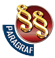 ОДЛУКА О ИЗМЕНИ СТРАТЕГИЈЕ ПАМЕТНЕ СПЕЦИЈАЛИЗАЦИЈЕ У РЕПУБЛИЦИ СРБИЈИ ЗА ПЕРИОД ОД 2020. ДО 2027. ГОДИНЕ("Сл. гласник РС", бр. 96/2023)